МУНИЦИПАЛЬНОЕ БЮДЖЕТНОЕ ОБЩЕОБРАЗОВАТЕЛЬНОЕ УЧРЕЖДЕНИЕ Г. МУРМАНСКА «ГИМНАЗИЯ № 6»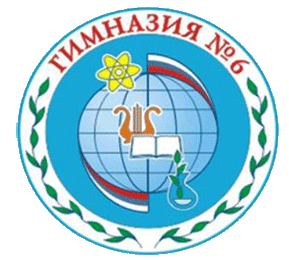 УЧЕБНЫЙ ПЛАНСРЕДНЕГО ОБЩЕГО ОБРАЗОВАНИЯ МБОУ Г. МУРМАНСКА «ГИМНАЗИЯ № 6» НА 2023-2025 гг.(в условиях внедрения федерального государственного образовательного стандарта среднего общего образования, федеральной образовательной программы среднего общего образования)(Приложение  к образовательной программе среднего общего образования)г. Мурманск2023ПОЯСНИТЕЛЬНАЯ ЗАПИСКА
1. Общие положения.1.1. Учебный план среднего общего образования МБОУ г. Мурманска «Гимназия № 6» (Далее – Учреждение ) разработан на основе:- Федерального закона от 29 декабря 2012 года N 273-ФЗ "Об образовании в Российской Федерации»;- Приказа Министерства образования и науки Российской Федерации от 17 апреля 2012 г. № 413, зарегистрированного Минюстом России 07.06. 2012, рег. № 24480 «Об утверждении федерального государственного образовательного стандарта среднего (полного)  общего образования»;- Примерной основной образовательной программы СОО, одобрена решением федерального учебно-методического объединения по общему образованию (протокол  от 28 июня 2016 г. № 2/16-з)- Устава МБОУ г. Мурманска «Гимназия № 6»;-  Лицензии  на  осуществление  образовательной  деятельности  от 25.02.2016г., серия 51Л01 № 0000433, регистрационный номер 103-16;-  Федерального  государственного  образовательного  стандарта  среднего (полного)  общего  образования,  утвержденного приказом  Министерства образования  и  науки  Российской  Федерации  от  17  мая  2012  г.  №  413 (зарегистрирован Министерством юстиции Российской Федерации 7июня 2012 г. регистрационный № 24480);- Национальная образовательная инициатива «Наша новая школа» (утверждена Президентом Российской Федерации, 04 февраля ., Пр-271);- Приказа Министерства образования и науки Мурманской области от 11.03.2016г. №430 «Об  организации введения  федерального государственного образовательного стандарта среднего общего образования в муниципальных общеобразовательных организациях Мурманской области»;- Письма департамента общего образования Министерства образования и науки РФ от 19 апреля . № 03-255 «О введении федеральных государственных образовательных стандартов общего образования»;- Постановления Главного государственного санитарного врача Российской Федерации от 29 декабря . № . Москва «Об утверждении СанПиН 2,4,2,2821-10 «Санитарно эпидемиологические требования к условиям и организации обучения в общеобразовательных учреждениях»;- Федеральная образовательная программа среднего общего образования (утвержденная Приказом Министерства просвещения РФ от 23 ноября 2022 г. № 1014 "Об утверждении федеральной образовательной программы среднего общего образования").Учебный план определяет общий объём нагрузки и максимальный объём аудиторной нагрузки обучающихся, состав и структуру обязательных предметных областей по классам (годам обучения). 1.2. Основные принципы формирования учебного плана Учебный план среднего общего образования на 2023-2025 учебные года разработан на основе перспективного учебного плана среднего общего образования, федеральной образовательной программы среднего общего образования, ориентирован на 2-летний нормативный срок освоения программы СОО.При формировании учебного плана среднего общего образования МБОУ г. Мурманска «Гимназия № 6» определен режим работы образовательного учреждения: 5-дневная учебная неделя.На уровне среднего общего образования продолжительность учебного года составляет  в 10-х классах - 34 недели, в 11-х классах – 34 недели.Продолжительность урока на уровне среднего общего образования составляет 40 минут.Совокупное учебное время, отведенное в учебном плане на учебные предметы обязательной части и учебные курсы, обеспечивающие различные интересы обучающихся, не превышает максимально допустимую недельную нагрузку обучающихся - 34 часа в неделю.Количество часов, отведенных на обязательную часть учебного плана, в совокупности с количеством часов части, формируемой участниками образовательного процесса, за 2 года реализации основной образовательной программы среднего общего образования составляет не менее 2170 часов и не более 2516 часов.2. Учебный план среднего общего образования на основе ФГОС СООУчебный план среднего общего образования составлен на основе ФГОС СОО. Учебный  план  предусматривает  изучение  обязательных  учебных  предметов: учебных  предметов  по  выбору  из  обязательных  предметных  областей, дополнительных учебных предметов, курсов по выбору и общих для включения во все учебные планы учебных предметов, в том числе на углубленном уровне.Учебный  план  профиля  обучения  содержит не менее 11 учебных  предметов  и предусматривает  изучение  не  менее  одного  учебного  предмета  из  каждой  предметной области, определенной ФГОС, ФОП,  и не менее 3(4) учебных предметов на углубленном уровне изучения из соответствующей профилю обучения предметной области.В учебном плане предусмотрено выполнение обучающимися индивидуального(ых) проекта(ов)  учебного  и  социального  характера.  Защита  индивидуального  учебного проекта  является  обязательной  формой  итоговой  аттестации  и  происходит  публично. Оценивание  и  условия  защиты  проекта  регулируются  локальным  актом Учреждения.Преподавание учебных дисциплин ведётся по учебникам, включённым в Федеральный перечень учебников, рекомендованных Министерством образования и науки РФ к использованию в образовательном процессе в общеобразовательных учреждениях.В 2023-2024 учебном году в МБОУ г. Мурманска «Гимназия № 6» сформировано два 10-х класса: 10А класс (морской) - двухпрофильный класс с делением на профильные группы: 1-я группа – технологический профиль; 2-я группа – естественнонаучный профиль; 10Б  – гуманитарный профиль с психолого-педагогической направленностью.10 А класс Морской 
(технологический профиль)10 А класс Морской 
(естественнонаучный профиль)10 Б психолого-педагогический класс 
(гуманитарный профиль)Морской класс 11АТехнологический   профиль Морской класс 11АЕстественнонаучный профиль 11Б классПсихолого-педагогический классПринятна педагогическом советеПротокол № 1 от 31.08.2023Утвержден приказом директора МБОУ г. Мурманска «Гимназия № 6»№ 244/1от 31.08.2023 Предметная областьУчебный предметУровеньКоличество часов (за год/ в неделю)Количество часов (за год/ в неделю)Количество часов (за год/ в неделю)Количество часов (за год/ в неделю)Количество часов (за год/ в неделю)Предметная областьУчебный предметУровень10 класс2023-202410 класс2023-202411 класс2024-202511 класс2024-2025За 2 годаОбязательная частьОбязательная частьОбязательная частьОбязательная частьОбязательная частьОбязательная частьОбязательная частьОбязательная частьРусский язык и литератураРусский языкБ682682136Русский язык и литератураЛитератураБ10231023204Иностранные языкиИностранный языкБ10231023204Математика и информатикаАлгебра и начала математического анализаУ13641364272Математика и информатикаГеометрияУ10231023204Математика и информатикаВероятность и статистикаУ34134168Математика и информатикаИнформатикаБ34134168Естественнонаучные предметыФизикаУ17051705340Естественнонаучные предметыХимияБ34134168Естественнонаучные предметыБиологияБ34134168Общественно-научные предметыИсторияБ682682136Общественно-научные предметыОбществознаниеБ682682136Общественно-научные предметыГеографияБ34134168Физическая культура, основы безопасности жизнедеятельностиФизическая культураБ682682136Физическая культура, основы безопасности жизнедеятельностиОсновы безопасности жизнедеятельностиБ34134168Физическая культура, основы безопасности жизнедеятельностиИндивидуальный проект34134ИТОГОИТОГО11223310883265Часть, формируемая участниками образовательных отношенийЧасть, формируемая участниками образовательных отношений34168298Избранные вопросы математикиИзбранные вопросы математикиФК1Теоретические основы информатикиТеоретические основы информатикиФК1Слово. Образ. Смысл. Филологический анализ литературного произведения.Слово. Образ. Смысл. Филологический анализ литературного произведения.ФК1ИТОГОИТОГО1156341156342312Предметная областьУчебный предметУровеньКоличество часов (за год/ в неделю)Количество часов (за год/ в неделю)Количество часов (за год/ в неделю)Количество часов (за год/ в неделю)Количество часов (за год/ в неделю)Предметная областьУчебный предметУровень10 класс2023-202410 класс2023-202411 класс2024-202511 класс2024-2025За 2 годаОбязательная часть  Обязательная часть  Обязательная часть  Обязательная часть  Обязательная часть  Обязательная часть  Обязательная часть  Обязательная часть  Русский язык и литератураРусский языкБ682682136Русский язык и литератураЛитератураБ10231023204Иностранные языкиИностранный языкБ10231023204Математика и информатикаАлгебра и начала математического анализаУ13641024170Математика и информатикаГеометрияУ683343102Математика и информатикаВероятность и статистикаУ34134168Математика и информатикаИнформатикаБ34134168Естественнонаучные предметы    ФизикаБ682682136Естественнонаучные предметы    ХимияУ10231023204Естественнонаучные предметы    БиологияУ10231023204Общественно-научные предметыИсторияБ682682136Общественно-научные предметыОбществознаниеБ682682136Общественно-научные предметыГеографияБ34134168Физическая культура, основы безопасности жизнедеятельности    Физическая культураБ682682136Физическая культура, основы безопасности жизнедеятельности    Основы безопасности жизнедеятельностиБ34134168Физическая культура, основы безопасности жизнедеятельности    Индивидуальный проект34134ИТОГОИТОГО1156341122332074Часть, формируемая участниками образовательных отношенийЧасть, формируемая участниками образовательных отношений341238Слово. Образ. Смысл. Филологический анализ литературного произведения.Слово. Образ. Смысл. Филологический анализ литературного произведения.ФК1ИТОГОИТОГО1156341156342312Предметная областьУчебный предметУровень        Количество часов (за год/ в неделю)Количество часов (за год/ в неделю)Количество часов (за год/ в неделю)Количество часов (за год/ в неделю)Количество часов (за год/ в неделю)Предметная областьУчебный предметУровень        10 класс2023-202410 класс2023-202411 класс2024-202511 класс2024-2025За 2 годаОбязательная частьОбязательная частьОбязательная частьОбязательная частьОбязательная частьОбязательная частьОбязательная частьОбязательная частьРусский язык иРусский языкБ682682136литератураЛитератураБ10231023204Иностранные языкиИностранный языкУ17051705340Математика и информатикаАлгебра и начала математического анализаБ6821023170Математика и информатикаГеометрияБ682341102Математика и информатикаВероятность и статистикаБ34134168Математика и информатикаИнформатикаБ34134168Естественнонаучные предметы        ФизикаБ682682136Естественнонаучные предметы        ХимияБ34134168Естественнонаучные предметы        БиологияБ34134168Общественно-научные предметы        ИсторияУ13641364272Общественно-научные предметы        ОбществознаниеУ13641364272Общественно-научные предметы        ГеографияБ34134168Физическая культура, основы безопасности жизнедеятельности    Физическая культураБ682682136Физическая культура, основы безопасности жизнедеятельности    Основы безопасности жизнедеятельностиБ34134168Физическая культура, основы безопасности жизнедеятельности    Индивидуальный проект34134ИТОГОИТОГО1122331088322142Часть, формируемая участниками образовательных отношенийЧасть, формируемая участниками образовательных отношений341682Основы педагоги и психологии.Основы педагоги и психологии.ФК1Педагогическая практика.Педагогическая практика.2ИТОГОИТОГО1156341156342312Предметная областьУчебный предметУровень Количество часов (за год/ в неделю)Количество часов (за год/ в неделю)Количество часов (за год/ в неделю)Количество часов (за год/ в неделю)Количество часов (за год/ в неделю)Предметная областьУчебный предметУровень 10 класс 2022-202310 класс 2022-202311 класс2023-202411 класс2023-2024за 2 годаРусский язык и литератураРусский языкБ682682136Русский язык и литератураЛитератураБ10231023204Иностранные языкиИностранный языкБ10231023204Математика и информатикаМатематика: алгебра и начала математического анализа, геометрияУ20462046408Математика и информатикаАналитические методы решения задач с параметрамиЭК341--34Математика и информатикаФункционально-графические методы решения задач с параметрамиЭК--34134Математика и информатикаИнформатика У13641364272Общественные наукиИстория Б682682136Естественные наукиФизика У17051705340Естественные наукиАстрономияБ--34134Естественные наукиХимия Б34134168Естественные наукиБиология Б34134168Естественные наукиМетоды решения задач по физикеЭК34134168Физическая культура, экология и основы безопасности жизнедеятельностиФизическая культураБ1023682170Физическая культура, экология и основы безопасности жизнедеятельностиОсновы безопасности жизнедеятельностиБ34134168Индивидуальный проектЭК682--68ИТОГОИТОГО1190351122332312Курсы по выборуКурсы по выбору682341102Техническое черчениеТехническое черчениеФК341--34Математические основы информатикиМатематические основы информатикиФК341--34Строительное черчениеСтроительное черчениеФК-----Теоретические основы информатикиТеоретические основы информатикиФК-----Слово. Образ. Смысл. Филологический анализ литературного произведенияСлово. Образ. Смысл. Филологический анализ литературного произведенияФК--34134ИТОГО: ИТОГО: 1258371156342414Предметная областьУчебный предметУровень Количество часов (за год/ в неделю)Количество часов (за год/ в неделю)Количество часов (за год/ в неделю)Количество часов (за год/ в неделю)Количество часов (за год/ в неделю)Предметная областьУчебный предметУровень 10 класс 2022-202310 класс 2022-202311 класс2023-202411 класс2023-2024за 2 годаРусский язык и литератураРусский языкБ682682136Русский язык и литератураЛитератураБ10231023204Иностранные языкиИностранный языкБ10231023204Математика и информатикаМатематика: алгебра и начала математического анализа, геометрияУ20462046408Математика и информатикаАналитические методы решения задач с параметрамиЭК341--34Математика и информатикаФункционально-графические методы решения задач с параметрамиЭК--34134Общественные наукиИстория Б682682136Естественные наукиФизика Б682682136Естественные наукиАстрономияБ--34134Естественные наукиХимия У13641364272Естественные наукиБиология У13641364272Естественные наукиСтроение и свойства органических веществЭК341--34Естественные наукиОкислительно-восстановительная реакцияЭК--34134Естественные наукиКлетки и тканиЭК341--34Естественные наукиГомеостаз в живой природе и механизм его сохраненияЭК--34134Физическая культура, экология и основы безопасности жизнедеятельностиФизическая культураБ1023682170Физическая культура, экология и основы безопасности жизнедеятельностиОсновы безопасности жизнедеятельностиБ34134168Индивидуальный проектЭК682--68ИТОГОИТОГО11903511222312Курсы по выборуКурсы по выбору682341102Техническое черчениеТехническое черчениеФК341--34Математические основы информатикиМатематические основы информатикиФК341--34Строительное черчениеСтроительное черчениеФК-----Теоретические основы информатикиТеоретические основы информатикиФК-----Слово. Образ. Смысл. Филологический анализ литературного произведенияСлово. Образ. Смысл. Филологический анализ литературного произведенияФК--34134ИТОГО: ИТОГО: 1258371156342414Предметная областьУчебный предметУровень Количество часов (за год/ в неделю)Количество часов (за год/ в неделю)Количество часов (за год/ в неделю)Количество часов (за год/ в неделю)Количество часов (за год/ в неделю)Предметная областьУчебный предметУровень 10 класс 2021-202210 класс 2021-202211 класс2023-202411 класс2023-2024за 2 годаРусский язык и литератураРусский языкУ10231023204Русский язык и литератураЛитератураБ10231023204Иностранные языкиИностранный языкУ20462046408Математика и информатикаМатематика: алгебра и начала математического анализа, геометрияБ13641364272Математика и информатикаИнформатикаБ34134168Общественные наукиИстория У13641364272Общественные наукиОбществознание Б682682136Общественные наукиРегионоведениеЭК34134168Естественные наукиЕстествознание Б10231023204Естественные наукиАстрономияБ--34134Физическая культура, экология и основы безопасности жизнедеятельностиФизическая культураБ1023682170Физическая культура, экология и основы безопасности жизнедеятельностиОсновы безопасности жизнедеятельностиБ34134168Индивидуальный проектЭК682--68Основы педагогикиЭК170,5170,534Основы психологииЭК170,5170,534Педагогическая практикаЭК--68268ИТОГОИТОГО1156341156342312Курсы по выборуКурсы по выбору10230102Основы финансовой грамотности (экономика)Основы финансовой грамотности (экономика)ФК341--34Способы решения нестандартных уравнений (математика)Способы решения нестандартных уравнений (математика)ФК341--34Системы линейных уравнений с двумя и тремя неизвестнымиСистемы линейных уравнений с двумя и тремя неизвестнымиФК-----Правовые основы предпринимательства (право)Правовые основы предпринимательства (право)ФК341--34Слово. Образ. Смысл. Филологический анализ литературного произведенияСлово. Образ. Смысл. Филологический анализ литературного произведенияФК-----ИТОГО: ИТОГО: 1258371156342414